ΣΥΛΛΟΓΟΣ ΕΚΠΑΙΔΕΥΤΙΚΩΝ Π. Ε.                    Μαρούσι  23 – 1 – 2023                                                                                                                   ΑΜΑΡΟΥΣΙΟΥ                                                   Αρ. Πρ.: 30 Ταχ. Δ/νση: Μαραθωνοδρόμου 54                                             Τ. Κ. 15124 Μαρούσι                                                            Τηλ.: 2108020788 Fax:2108020788                                                       Πληροφ.: Δ. Πολυχρονιάδης 6945394406                                                                                     Email:syll2grafeio@gmail.com                                           Δικτυακός τόπος: http//: www.syllogosekpaideutikonpeamarousiou.grΠΡΟΣ: ΤΑ ΜΕΛΗ ΤΟΥ ΣΥΛΛΟΓΟΥ ΜΑΣ   Κοινοποίηση: Διεύθυνση Π. Ε. Β΄ Αθήνας, ΔΟΕ, Συλλόγους Εκπ/κών Π. Ε. της χώρας.Θέμα: « Κήρυξη τρίωρης διευκολυντικής στάσης εργασίας για τα μέλη του Συλλόγου Εκπ/κών Π. Ε. Αμαρουσίου την Παρασκευή 27 – 1 – 2023 για να συμμετάσχουν στην κινητοποίηση – διαμαρτυρία του ΠΕΣΥΘ στο ΥΠΑΙΘ στις 14:30 – Στηρίζουμε τις διεκδικήσεις του ΠΕΣΥΘ ». Το Δ. Σ. του Συλλόγου Εκπ/κών Π. Ε. Αμαρουσίου καλεί τα μέλη του σωματείου να συμμετάσχουν στην κινητοποίηση – διαμαρτυρία του Πανελλήνιου Επιστημονικού Συλλόγου Θεατρολόγων (ΠΕΣΥΘ) την Παρασκευή 27 – 1 – 2023 στις 14:30. Στηρίζουμε την κινητοποίηση και το πλαίσιο αιτημάτων του ΠΕΣΥΘ. Για τη διευκόλυνση της συμμετοχής των συναδέλφων – μελών του σωματείου μας στην κινητοποίηση – διαμαρτυρία κηρύσσουμε από μία έως τρεις ώρες (διευκολυντική) στάση εργασίας επί του διδακτικού ωραρίου των εκπ/κών για τις τρεις τελευταίες ώρες της πρωινής βάρδιας και τις τρεις ώρες της απογευματινής βάρδιας.Το παρόν έγγραφο αποτελεί ειδοποίηση και προς την Διεύθυνση Π. Ε. Β΄ Αθήνας. 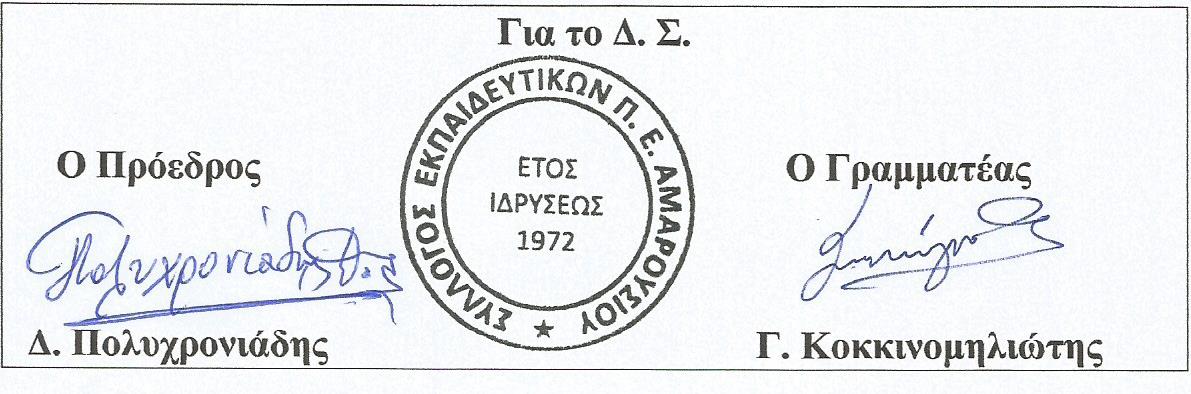 